 Отчёт о проведенном Уроке Мужества  в 4а классе          Дата проведения 20.10.2020 г. г.         Присутствовали 25 уч.                                                    Отсутствовали 0 уч.1-я часть урока была посвящена параду Победы в г. Куйбышеве. Была представлена презентация на данную тему, обсуждены значение и роль данного парада в истории РФ.2-я часть урока. Просмотр короткометражного фильма «Босоногий гарнизон», посвящённый памяти замученных и расстрелянных 10-летних ребят Ляпичевской средней школы, помогающих в освобождении от фашистских захватчиков осенью 1942 года. 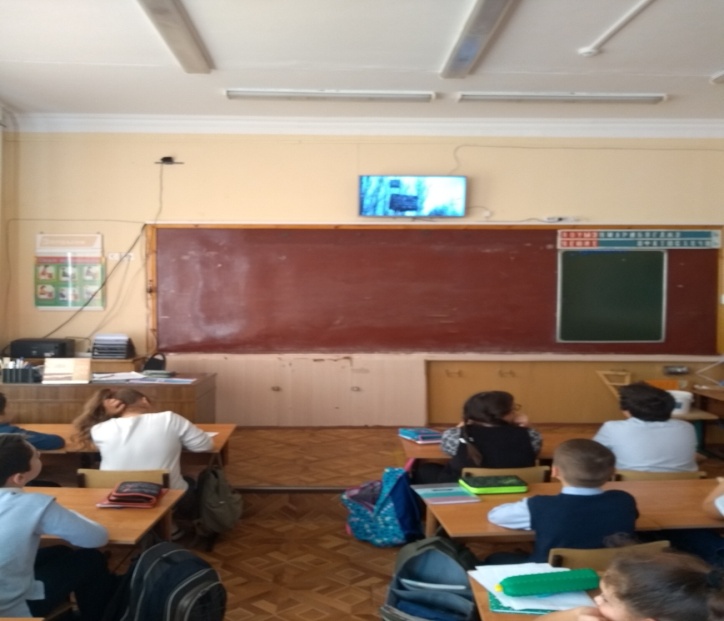 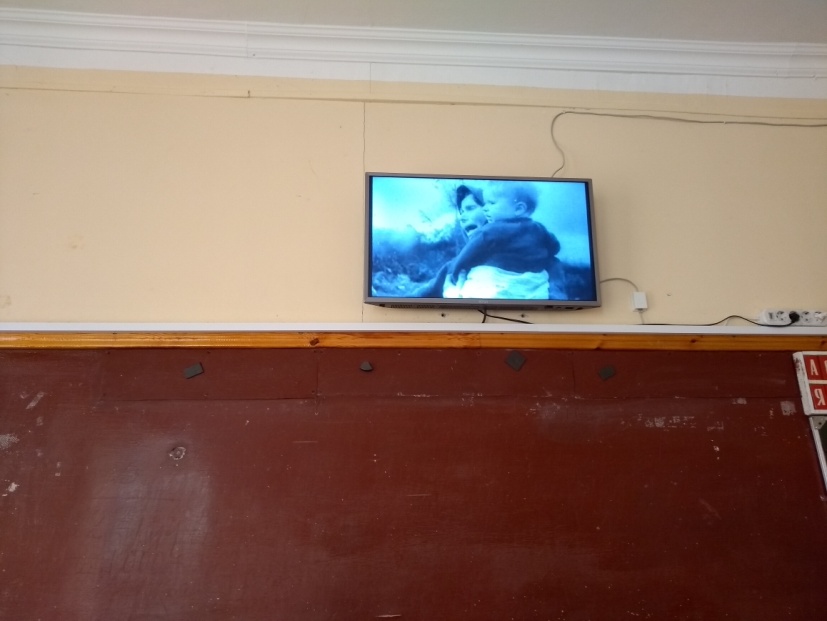 